Kenny Scharf Journal Entry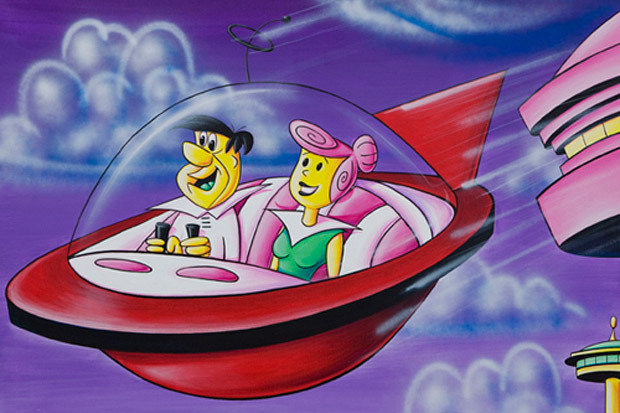 Kenny Scharf’s advertisement work.Live the example. I have tried so hard to maintain the goal I’ve set when I first started painting on the street walls of East Village, New York, and it seems like I’m doing it right. I love how my subjects have become the inspiration for many artworks, and how people are appreciating and recognizing them as true art. Aliens, once an unusual and undealt subject now features in countless movies and comics, becoming imaginative figures that stem interested people’s imaginations. Being the first is always hard, and was hard for me, Andy and Keith too. But together we made it through and created a movement that is so dominant and fresh with unlimited craze. 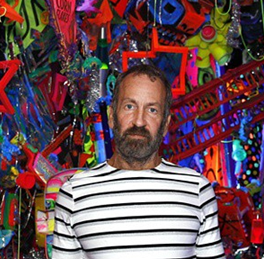 Kenny Scharf posing in front of his artwork.I recently went to our murals in New York, although most of them are gone, there are some still standing by reminding me of our past. I sometimes wonder how we ended up in New York at the same time, had the same ambition and energy to create such a change. But I guess it was all possible because we were young, and it was New York.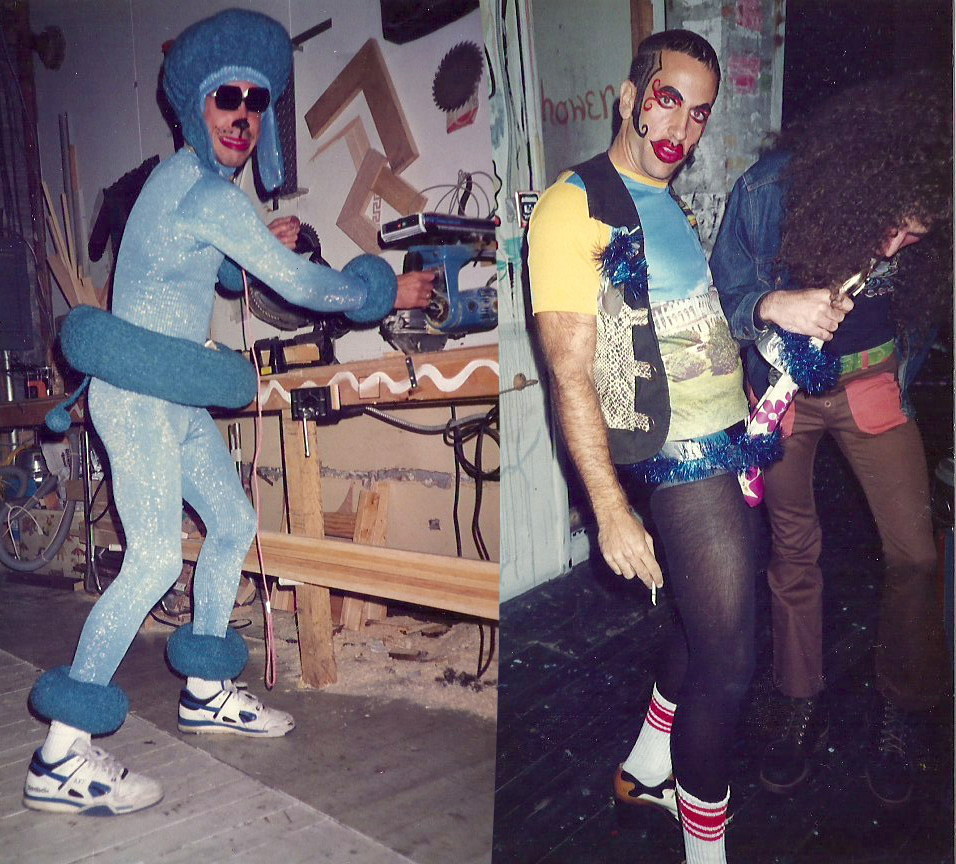 Pictures of Kenny Scharf. I miss those days time to time, our youth and all the fun we had in the middle of nothingness. I still have fun, but its different without all of you guys and with all the other things I have to worry now. I recently started bombing cars once again like we used to do on trains, but of course I get permission from the car owners. It is still fun and I love to have my work whooshing around the streets, but the level of excitement is no longer there. “Various current and random stuff” (Kenny Scharf). Remember this phrase? The phrase I lived for and still living for today. I am still being “confronted by something [….] just walking in the street ”(Kenny Scharf) It inspires me, and I wish it inspired others, because the craze and energy we had as young artists is no longer visible within the newer generations. It seems like everyone is living in the past, no new innovative art movement is dominant and everything seems to be a repertoire. Hopefully the murals I continuously paint will become a sparking inspiration for someone out there. Bibliography:"Bio." Kennyscharf. Accessed January 26, 2018. http://kennyscharf.com/bio/."Kenny Scharf." Kreemart.com. Accessed January 26, 2018. http://kreemart.com/kenny-scharf/."Kenny Scharf." Kenny Scharf | artnet. Accessed January 26, 2018. http://www.artnet.com/artists/kenny-scharf/."Kenny Scharf." Paul Kasmin Gallery - Kenny Scharf. Accessed January 26, 2018. http://www.paulkasmingallery.com/artists/kenny-scharf."Posts about Kenny Scharf on artfulhelix." Artfulhelix. Accessed January 30, 2018. https://artfulhelix.wordpress.com/tag/kenny-scharf/."Posts about Kenny Scharf on artfulhelix." Artfulhelix. Accessed January 26, 2018. https://artfulhelix.wordpress.com/tag/kenny-scharf/."SCHARF ATTACK! THE ICONIC KENNY SCHARF LOOKS BACK ON ART & NIGHTLIFE PAST." Dirty Magazine RSS. Accessed January 26, 2018. http://dirty-mag.com/v2/?p=8959."SCHARF ATTACK! THE ICONIC KENNY SCHARF LOOKS BACK ON ART & NIGHTLIFE PAST." Dirty Magazine RSS. Accessed January 30, 2018. http://dirty-mag.com/v2/?p=8959.